PENGARUH KUALITAS PELAYANAN TERHADAP KEPUASAN KONSUMEN DI SHIFU RAMEN MARGAHAYU RAYA BANDUNGSKRIPSIDiajukan Untuk Memenuhi Salah Satu Syarat Dalam menempuh Ujian Sarjana Program Strata Satu Pada Program Studi Administrasi BisnisOleh:Nandya SilvandyaniNIM. 152040082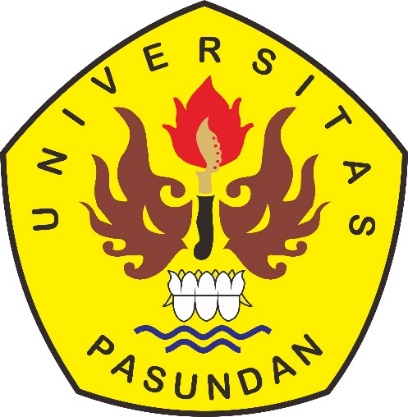 FAKULTAS ILMU SOSIAL DAN ILMU POLITIKUNIVERSITAS PASUNDANBANDUNG2019